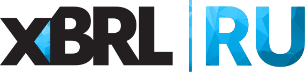 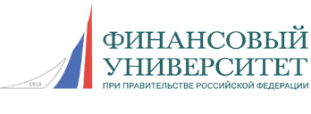 Уважаемые коллеги!24 ноября 2020 г. состоялся вебинар «Применение формата XBRL для УК: основные изменения в отчетности НСО и БФО в Таксономии 4.0». В качестве спикеров выступили сотрудники Департамента обработки отчетности Банка России:Чипизубов Иван Игоревич – консультант отдела таксономии надзорно-статистической отчетности Управления разработки и поддержки таксономии XBRL Департамента обработки отчетности Банка России.Кормановская Марина Юрьевна – консультант отдела методологии сбора и обработки отчетности некредитных финансовых организаций Управления методологического обеспечения сбора и обработки отчетности Департамента обработки отчетности Банка России.Валькова Алена Павловна – ведущий экономист отдела таксономии надзорно-статистической отчетности Управления разработки и поддержки таксономии XBRL Департамента обработки отчетности Банка России.Епишева Наталья Юрьевна – ведущий экономист отдела таксономии надзорно-статистической отчетности Управления разработки и поддержки таксономии XBRL Департамента обработки отчетности Банка России.Рубан Инна Александровна – ведущий экономист отдела таксономии бухгалтерской (финансовой) отчетности Управления разработки и поддержки таксономии XBRL Департамента обработки отчетности Банка России.
На вебинаре были рассмотрены следующие вопросы:1. Новые нормативные требования в части подготовки и формирования отчетных данных:- основные нововведения;- разъяснения методологических вопросов.2. Обзор ключевых изменений в таксономии XBRL Банка России: модуль надзорной отчетности: - изменения в таксономии 4.0:сокращение объема предоставляемой информации, в том числе на примерах отчетных форм 0420501, 0420502, 0420508, 0420514;новые отчетные формы, включая СПОД, и сопроводительная информация к отчетности;новые разделы и показатели на примерах отчетных форм 0420501, 0420502, 0420504, 0420510, 0420521 и 0420522;унификация и оптимизация предоставляемой информации, включая замену и разделение показателей;- изменения в точках входа и сроках представления;- изменения в контрольных соотношениях.3. Обзор ключевых изменений в таксономии XBRL Банка России: модуль бухгалтерской (финансовой) отчетности4. Вопросы – ответы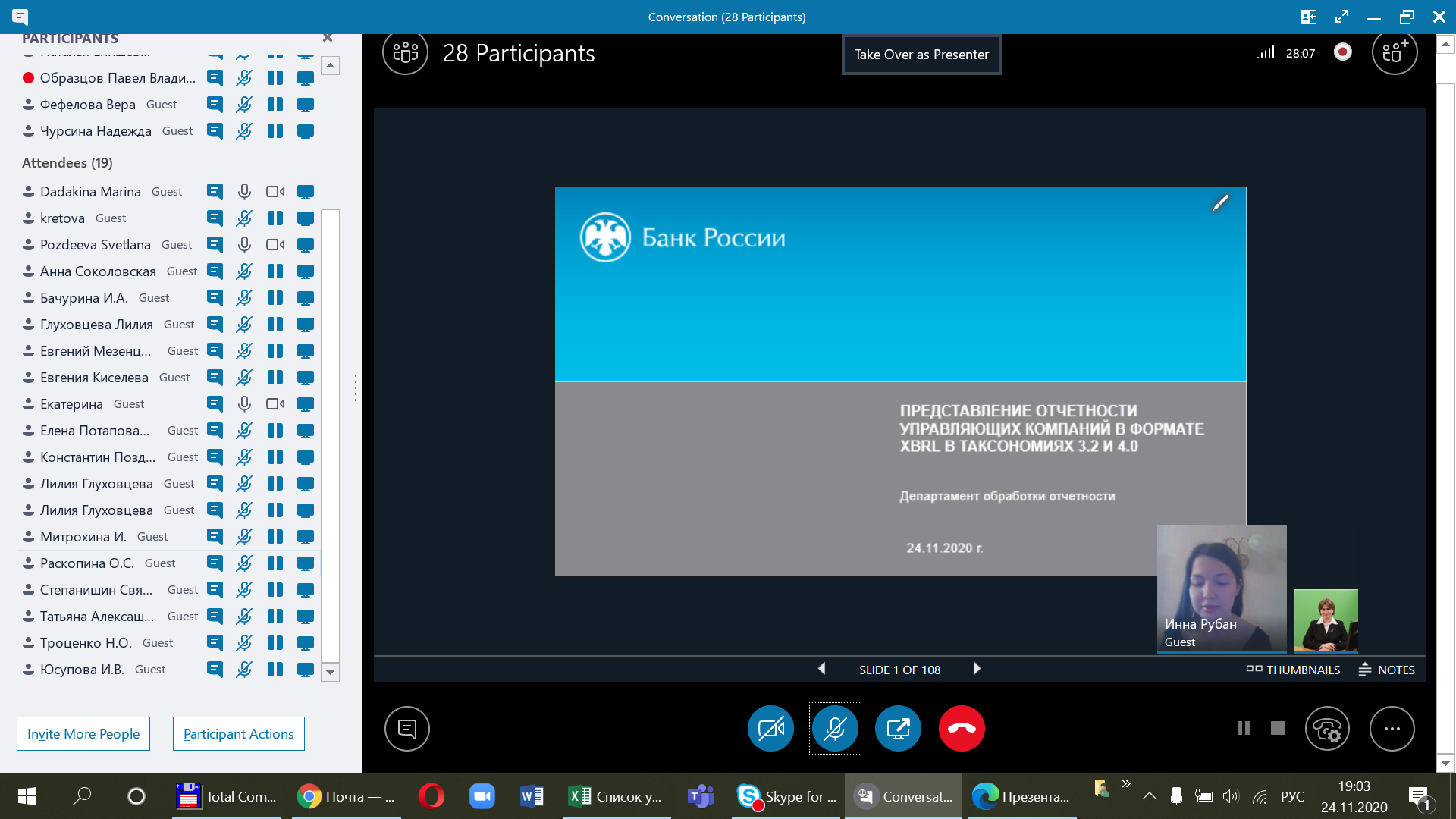 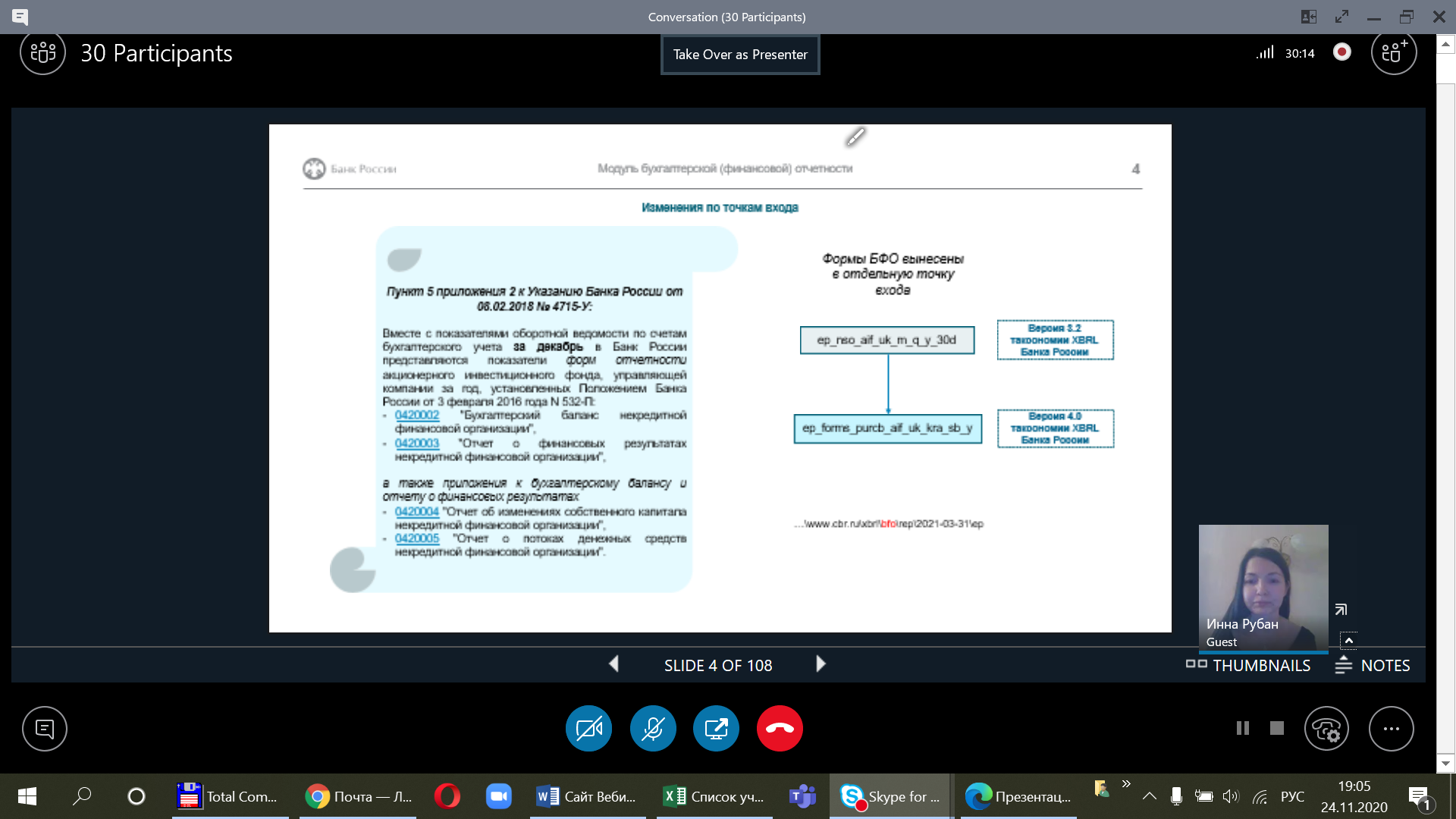 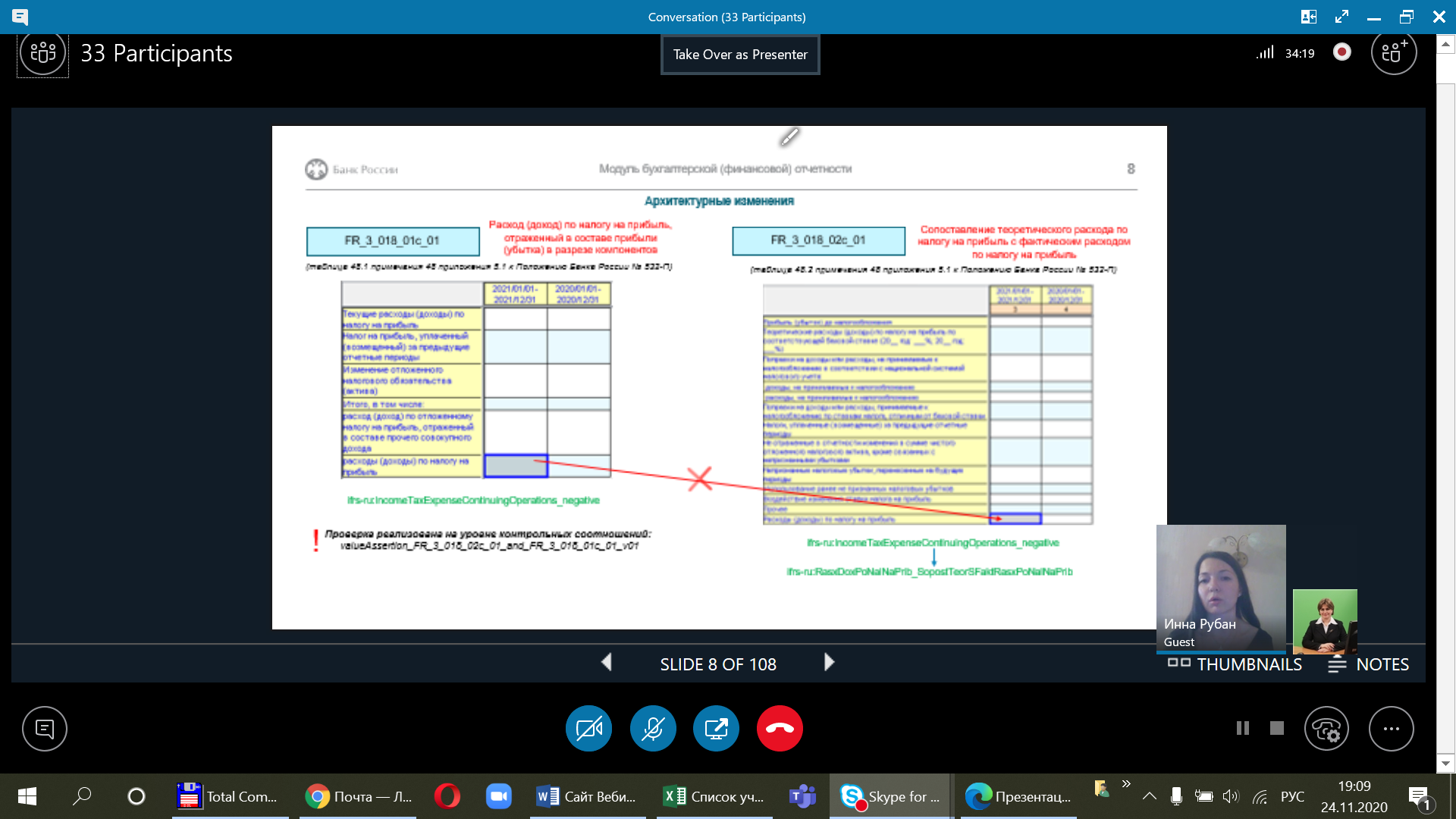 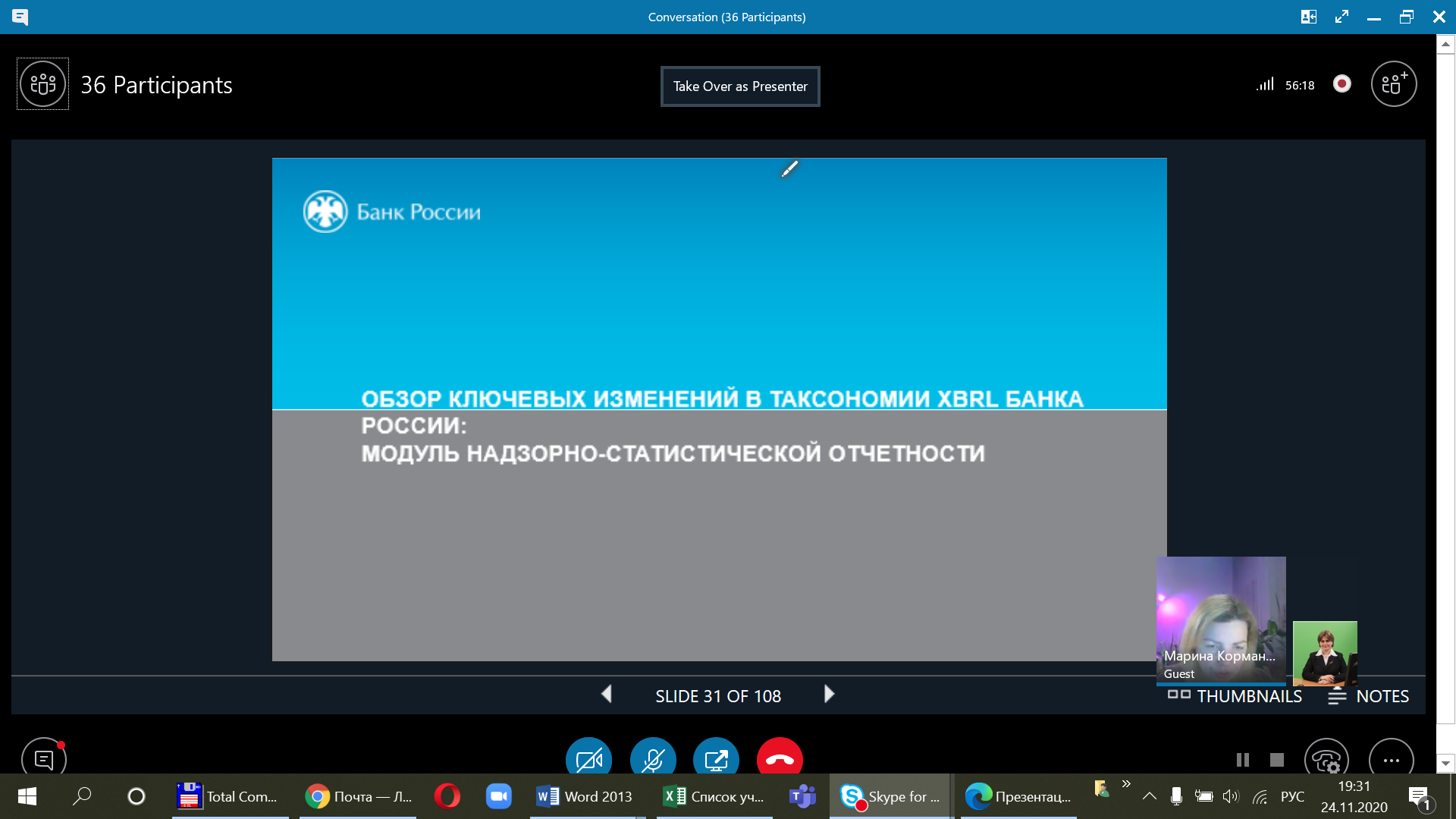 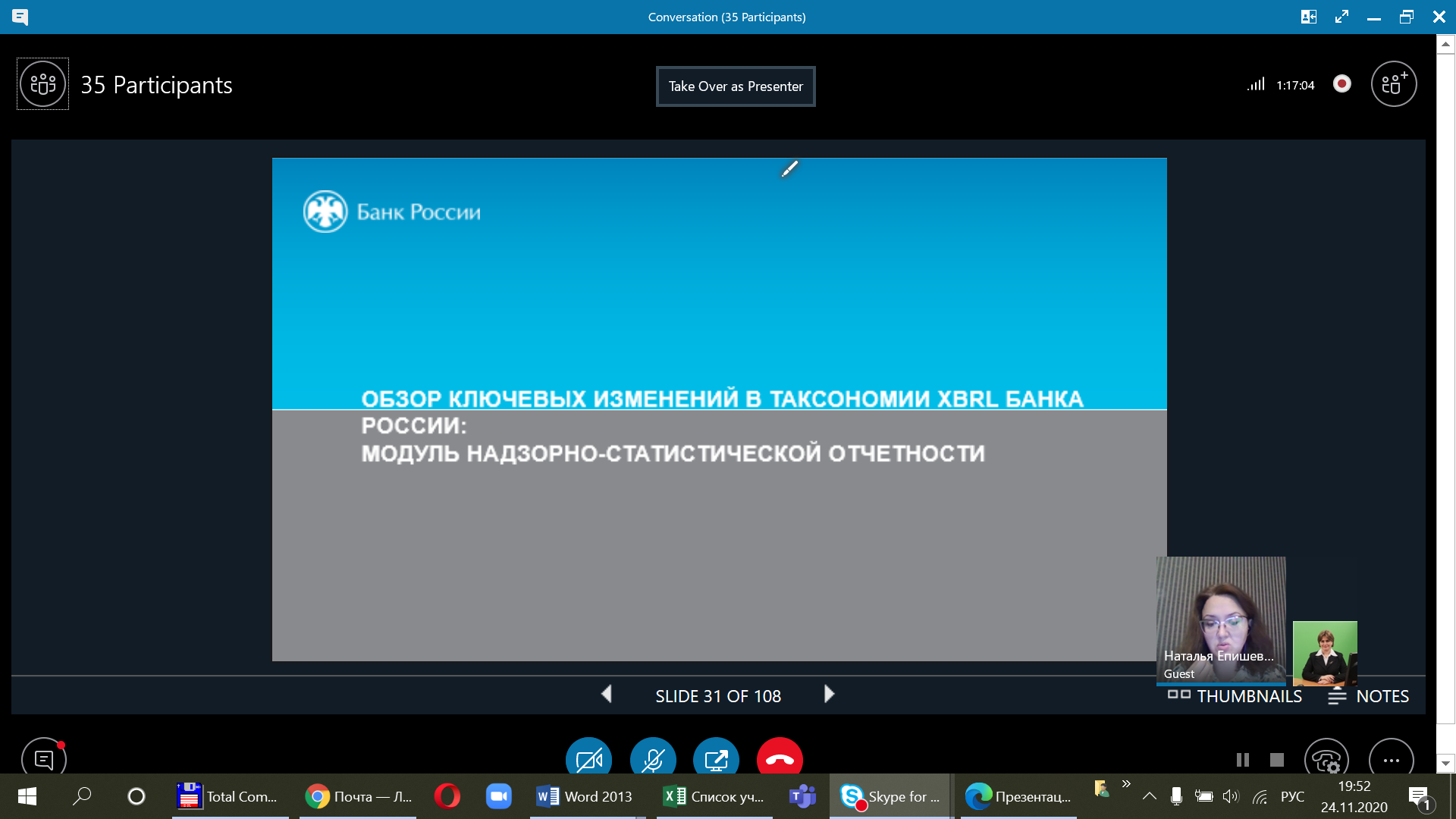 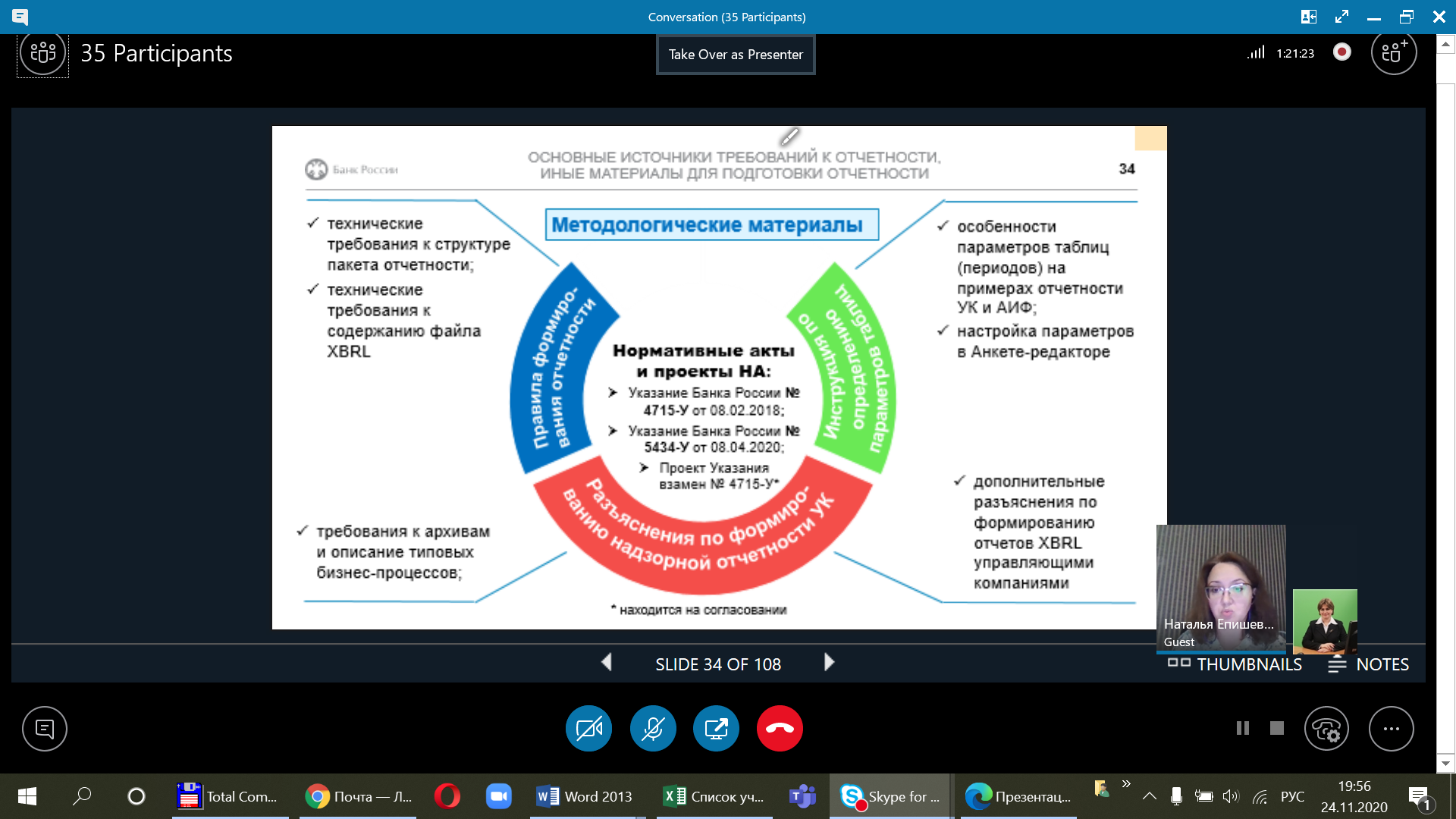 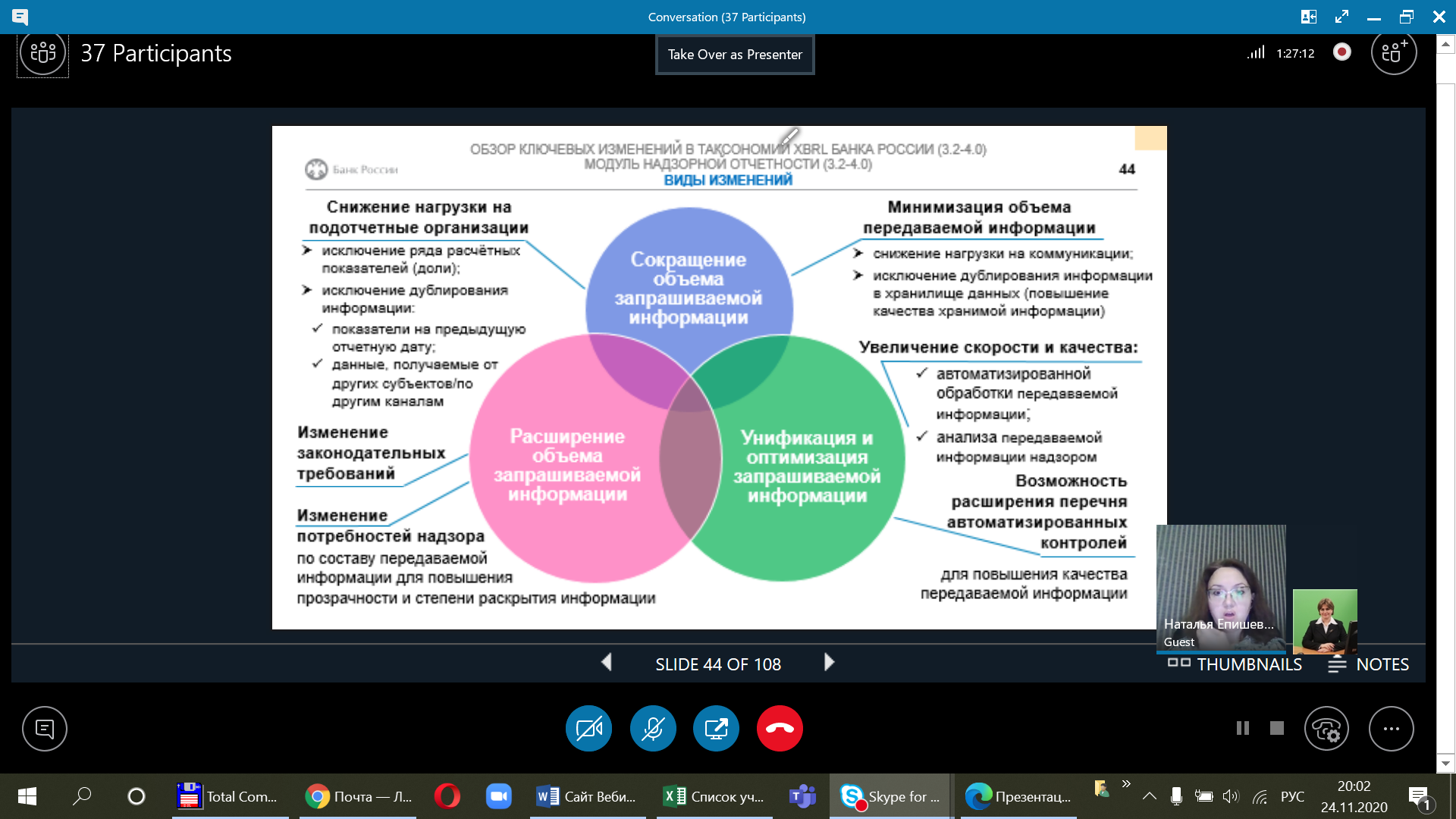 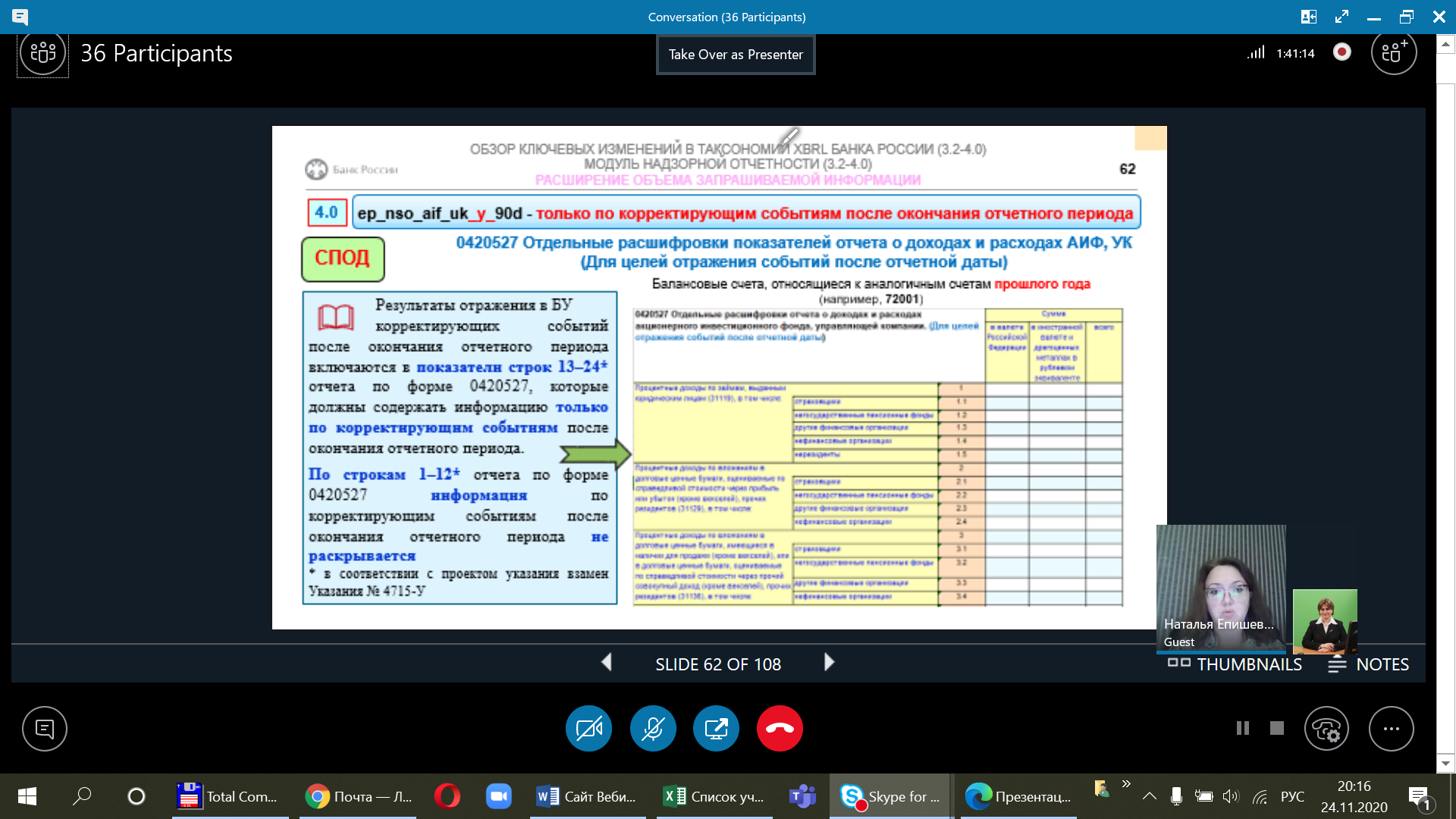 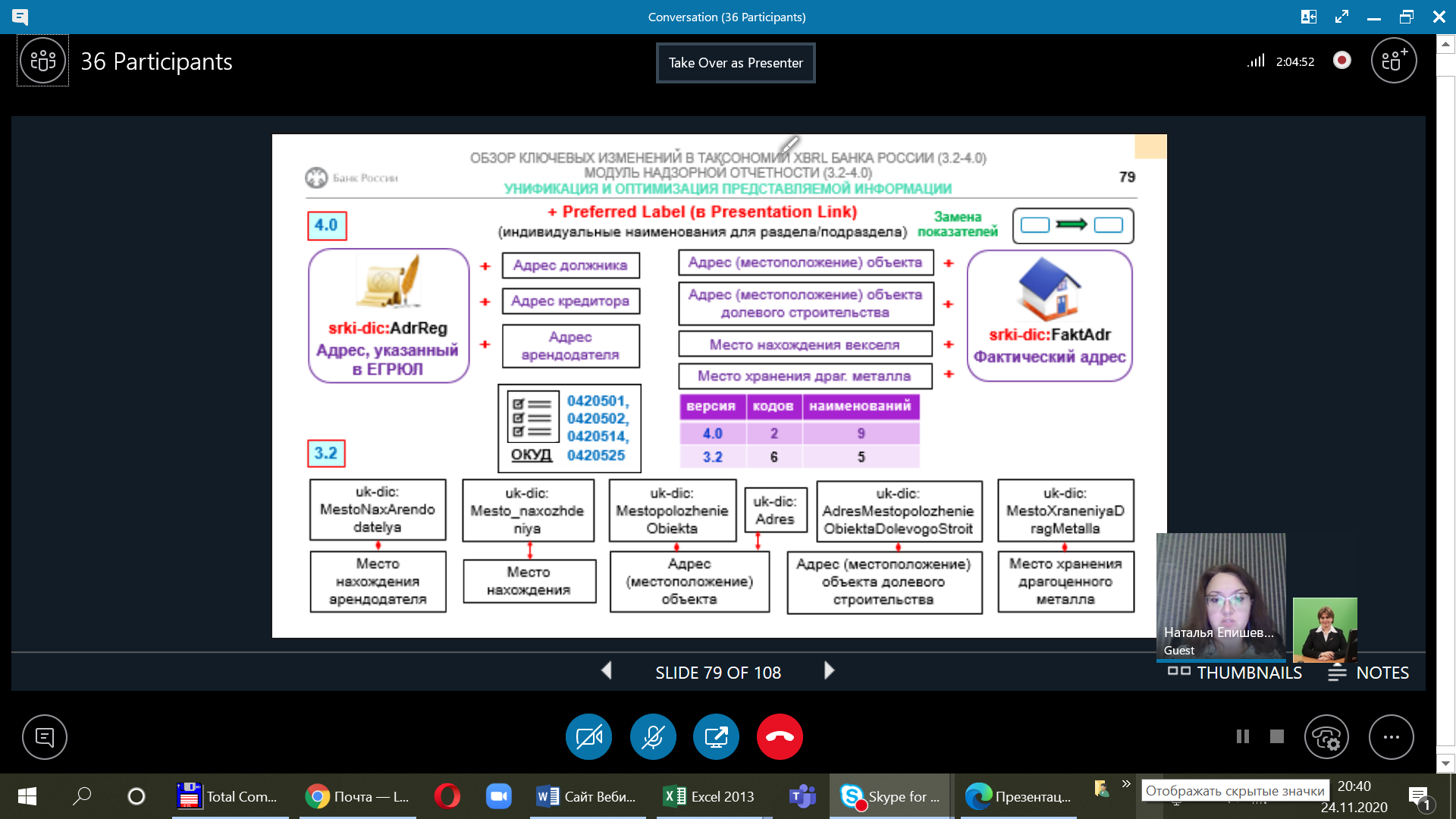 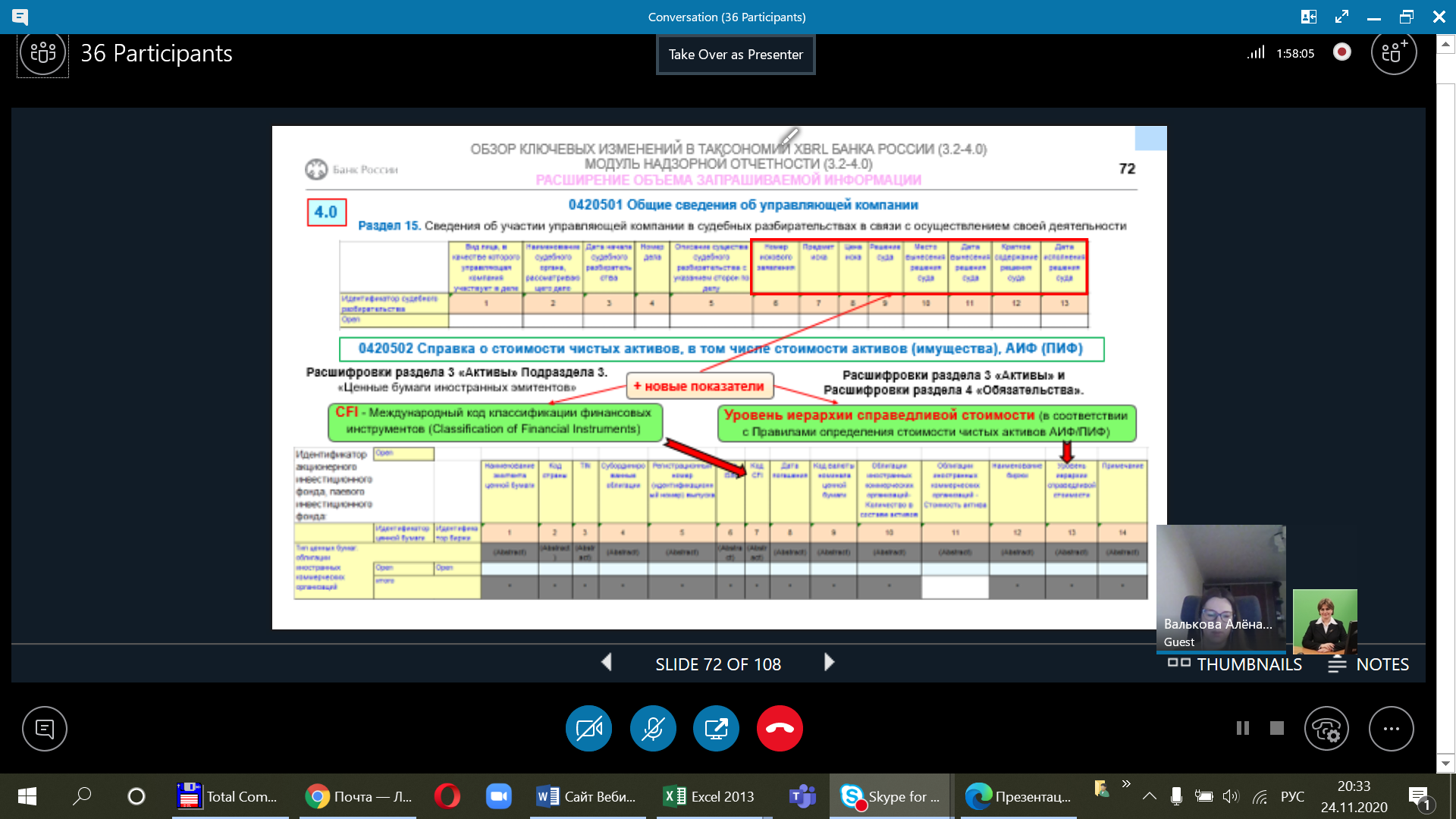 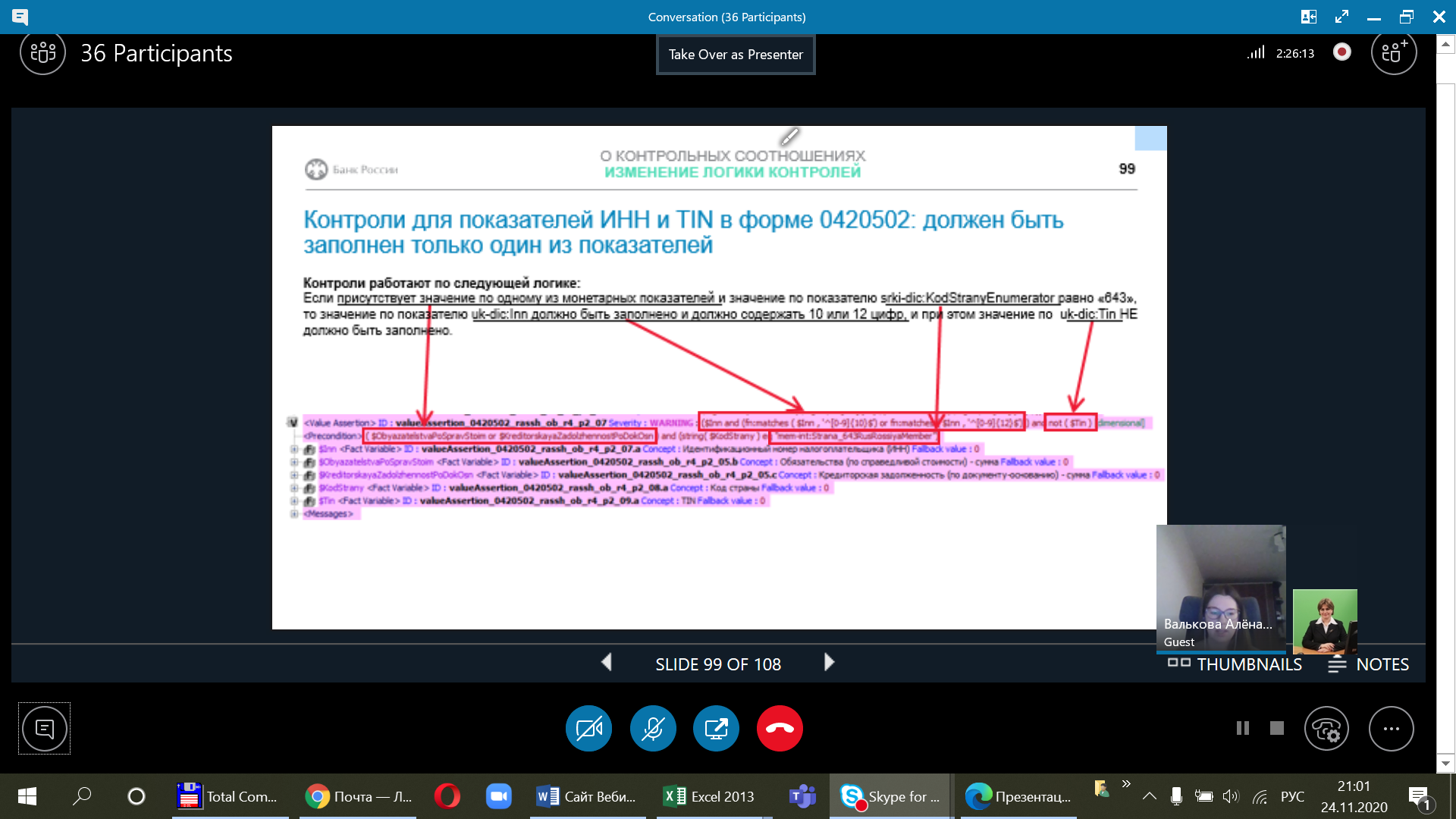 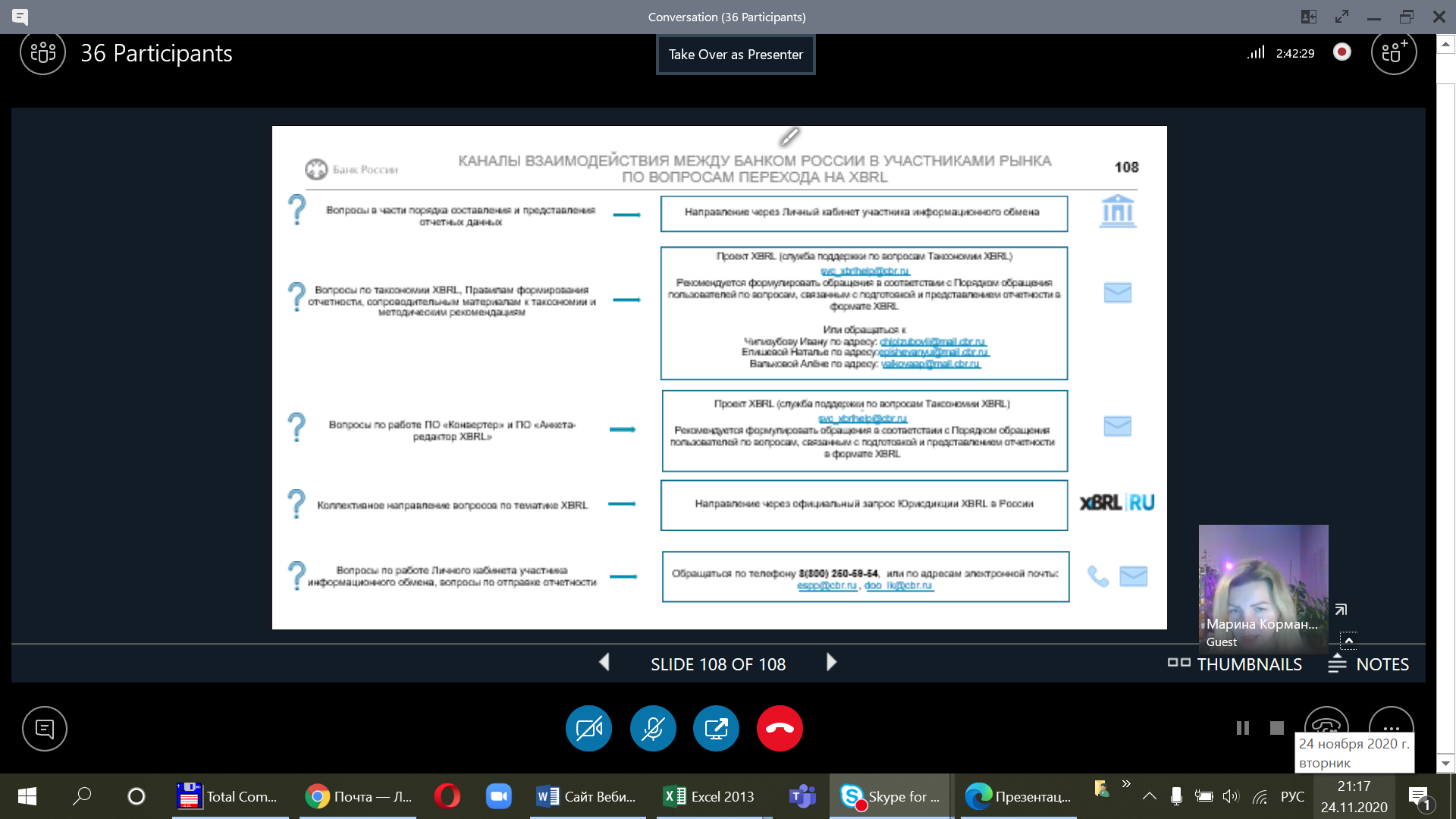 